ANNA SOBETSKAEDUCATION2016-2020 – Kyiv National Linguistic University (English/German translation);2018-till now – ProEnglish Theatre and Remarka Film (Acting courses; acting on camera course).COURSESUdemy online course on Social Media Marketing (Certified)Coursera online course on Social Media MarketingWebinars of 2021 on Social Media MarketingEXPERIENCE2016 July – 2016 August – Internship in the Events Department in American Chamber of CommercePerforming written translationOrganization of appointmentsPerforming tasks on the project ACC Picnic of United Dreams 20162018 – till now – TranslatorPerforming written translation of technical documentation from English into Ukrainian and from Ukrainian into EnglishPerforming revision of English texts2017 – till now – English TeacherTeaching children and adultsPreparing for the examsVOLUNTEERINGVolunteering in English Camps for studentsResponsibilities: writing the evening program, hosting talent shows, coordinating students in their preparations for talent shows, holding auditions for students’ performances, transporting the international team to the hotel and airport.Volunteering in the Jamm CampResponsibilities: reportage photography, editing photos for each day of the camp, preparing a slide show for each day of the camp, uploading the photos to Flickr (around 120 photos for a day).Volunteering at the World’s Largest Lesson held by AIESEC A volunteer at the World’s Largest Lesson which was online. I conducted a lesson which was devoted to Sustainable Development Goals which were instituted in 2015 by the UN.  SKILLSGood communication skills and the ability to find a common language with everyone (For two years I have been a volunteer in international English camps for students from different countries (the USA, England, African countries and Ukraine) where I have always been responsible for organizing talent shows and hosting events. While doing this I always help students solve this or that problem, inspire them to participate and help them overcome their fears when they have never been in front of an audience before);Good team worker (I am engaged in volunteering and I constantly take part in diverse educational projects. About a month ago I was an AIESEC ambassador during the “World’s largest lesson”);Leadership qualities (I went in for professional sports (wushu) for 4 years and became a champion of Ukraine and a world wushu champion in Hong Kong in 2011);Quick in decisions (In summer 2019 I travelled around Europe by hitchhiking);Good organizational skills (Organization and hosting of various events).Proficiency in languages (Ukrainian – native, Russian – fluent, English – fluent (C1), German – good working knowledge (B1), French – basic communication skills (A1), Italian – basic communication skills (A1);Good command of MS Office (Word, Exсel, PowerPoint) and other tools like: E-mail, Adobe Lightroom.Tel: +380679337968E-mail: ansobetska@gmail.comFacebook: https://www.facebook.com/anna.sobetskaDate of birth: 10.06.1996Nationality: UkrainianPlace of residence: KyivLanguages: Ukrainian – native; Russian – native; English – Advanced (C1); German – Pre-Intermediate (B1), French – Beginner (A1).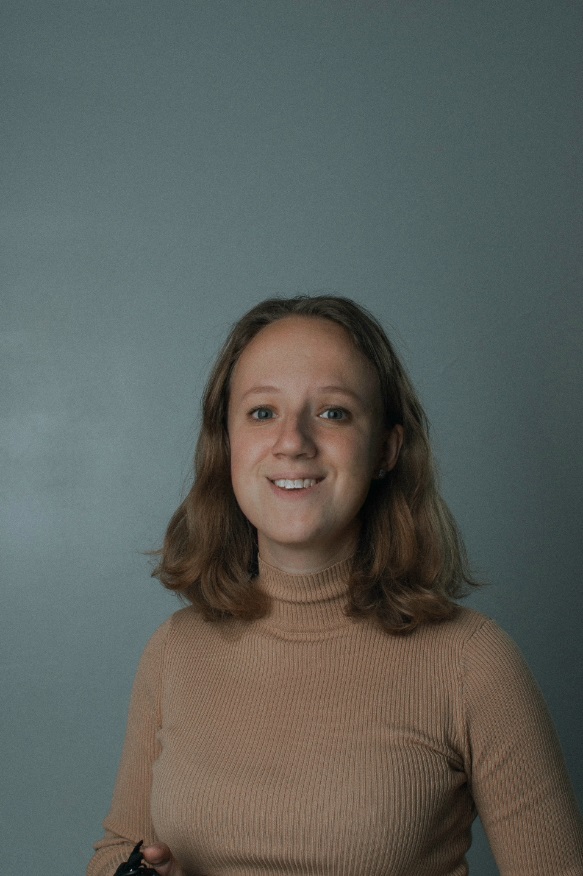 